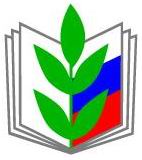 ПРОФСОЮЗ РАБОТНИКОВ НАРОДНОГО ОБРАЗОВАНИЯ И НАУКИ РФ(Общероссийский Профсоюз образования)КРАСНОДАРСКАЯ КРАЕВАЯ  ТЕРРИТОРИАЛЬНАЯ ОРГАНИЗАЦИЯТБИЛИССКАЯ РАЙОННАЯ ТЕРРИТОРИАЛЬНАЯ ОРГАНИЗАЦИЯ                                                                                                           УТВЕРЖДЕНАпостановлением президиумаСГТО Профсоюза от 14.01.2020 г. № 1	В целях формирования профсоюзного резерва, развития гражданского, профессионального и личностного потенциала молодежи, вовлечение молодых педагогов в активную общественную деятельность принимаетсяП Р О Г Р А М М А работы Тбилисской районной территориальной организации Профсоюза образования с молодыми специалистами на 2020 год.1. Общие положения.		Программа Тбилисской районной организации Профсоюза образования (далее – Программа) определяет основные направления работы с молодыми педагогическими работниками и молодыми профсоюзными активистами на       2020 г. и распространяется на работающих педагогов в организациях образования в возрасте до 35 лет.		Цель программы – координация деятельности Тбилисской районной организации Профсоюза образования, ее первичных профсоюзных организаций по защите профессиональных, трудовых и социально – экономических прав молодых педагогов, привлечению их к активной профсоюзной деятельности, созданию условий для профессионального роста, реализации их творческого потенциала, адаптации в образовательных организациях, повышению социального статуса молодого педагога.		Основные направления деятельности Тбилисской районной организации Профсоюза образования в работе с молодыми педагогическими работниками и профсоюзными активистами:	- Координация деятельности первичных профсоюзных организаций по защите профессиональных, трудовых и социально – экономических интересов молодых специалистов;	- Реализация мер социальной защиты молодых специалистов при заключении коллективных договоров и соглашений;	- Выявление лидеров среди молодых специалистов, поддержка талантливых и творческих молодых профсоюзных активистов;	- Изучение и пропаганда передового опыта работы образовательных организаций с молодежью;	- Организация работы Совета молодых педагогических работников;	- Анализ профсоюзного членства молодых специалистов, развитие мотивации вступления в Профсоюз, участие в профсоюзной работе;	- Привлечение молодых профсоюзных активистов к участию в разработке предложений, затрагивающих интересы молодежи;	- Обучение и подготовка резерва выборного профсоюзного актива всех уровней из числа молодых специалистов;	- Проведение социологических исследований и мониторингов по проблемам молодых специалистов.2. Организационное обеспечение программы.	- Организация работы Совета молодых педагогических работников;	- Организация информационной работы с молодежью;	- Обсуждение вопросов работы с молодыми специалистами на различных уровнях;	- Организация профсоюзных действий с целью поддержки молодежных инициатив и защиты прав молодых специалистов;	- Введение гарантированного представительства молодежи в выборных профсоюзных органах;	- Изучение и обобщение различных проблем молодых специалистов, создание социального паспорта;	- Разработка и принятие специальных программ по особо актуальным социально - трудовым проблемам молодых специалистов, участие в молодежных конкурсах.3. Финансирование программы.	Выделение целевых финансовых средств из профсоюзного бюджета на проведение мероприятий для молодежи.4.Ожидаемые конечные результаты.	- Повышение мотивации вступления в Профсоюз молодежи;	- Укрепление Профсоюза активными молодыми кадрами;	- Формирование новых подходов в деятельности комитета городской организации Профсоюза по работе с молодежью;	- Повышение активности молодых кадров в обсуждении, реализации и отстаивании профессиональных и социально – трудовых прав молодых специалистов;	- Формирование молодежного профсоюзного актива;	- Наличие кадрового резерва в выборный профсоюзный актив всех уровней;	- Закрепление молодежи в образовательных организациях;	- Повышение информированности молодых членов Профсоюза о деятельности Центрального Совета Профсоюза, Краснодарской краевой организации Профсоюза образования, Тбилисской районной организации Профсоюза образования.5. Мероприятия программы Тбилисской РТО Профсоюза с молодыми специалистами и профсоюзными активистами в 2020 г.№Содержание мероприятияСроки исполненияОтветственныеОрганизационная и информационная работа по привлечению молодежи в ПрофсоюзОрганизационная и информационная работа по привлечению молодежи в ПрофсоюзОрганизационная и информационная работа по привлечению молодежи в ПрофсоюзОрганизационная и информационная работа по привлечению молодежи в Профсоюз1Работа Совета молодых педагогических работников2020 г.Сидоренко С.В.2Оказание организационной, информационной и методической помощи первичным профсоюзным организациям в создании и организации работы комиссий по работе с молодежью. постоянноАскольская Л.Н.,  члены комитета3.Представительство молодежи в выборных профсоюзных органах различного уровня.постоянноАскольская Л.Н.,члены комитета4.Заслушивание на заседаниях президиума комитета Тбилисской РТО Профсоюза вопросов по реализации Программы работы с молодыми специалистами.1 раз в годАскольская Л.Н.Сидоренко С.В.5.Заслушивание на заседаниях Тбилисской РТО Профсоюза вопроса о ходе выполнения Программы работы с молодыми специалистами в 2020 г.декабрьСидоренко С.В. члены Тбилисской РТО 6.Привлечение молодых специалистов к участию во всех мероприятиях, проводимых районными комитетами Профсоюза.постоянноАскольская Л.Н.Сидоренко С.В.7.Обновление социального паспорта молодых специалистов.майАскольская Л.Н.Сидоренко С.В.председатели п/к8.Создание банка молодежных идей.весь периодСидоренко С.В.члены Тбилисской РТ9.Организация выездных, зональных семинаров для членов, Тбилисской РТО молодых профсоюзных активистов.по отдельному плануАскольская Л.Н.Сидоренко С.В.10.Привлечение членов Тбилисской РТО к профсоюзной деятельности.весь периодАскольская Л.Н.. члены комитета11.Проведение консультаций для молодых специалистов на базе районной организации Профсоюза.по отдельному графикуАскольская Л.Н., внештатные инспекторы Профсоюза12.Привлечение молодых специалистов для участия в профсоюзных акциях, направленных на защиту социально – экономических прав работников образования.по мере необходимостиАскольская Л.Н.,Сидоренко С.В.,председатели п/к13.Проведение молодежных социально – значимых профсоюзных акций (в т. ч. для ветеранов педагогического труда, многодетных семей и т.п.), участие в волонтерском движении.весь периодАскольская Л.Н.,Сидоренко С.В.,председатели п/к14.Информирование вышестоящих организаций о проблемах молодых специалистов.по мере необходимостиАскольская Л.Н.,Сидоренко С.В.,председатели п/к15.Привлечение молодых специалистов к активному участию в конкурсах профессионального мастерства. постоянноАскольская Л.Н.,председатели п/к16.Проведение социологических исследований и мониторингов по социально-профессиональной адаптации молодых специалистов.постоянноАскольская Л.Н.Сидоренко С.В.члены Тбилисской РТО17.Размещение на странице РТО Профсоюза сайта управления образованием актуальной информации по проблемам молодых специалистов. постоянноАскольская Л.Н.члены Тбилисской РТО18.Проведение среди молодых специалистов акции под девизом «Правовой ликбез».октябрьАскольская Л.Н.Сидоренко С.В.2. Организация культурно – досуговых и спортивно – оздоровительных мероприятий среди молодых специалистов и профсоюзных активистов2. Организация культурно – досуговых и спортивно – оздоровительных мероприятий среди молодых специалистов и профсоюзных активистов2. Организация культурно – досуговых и спортивно – оздоровительных мероприятий среди молодых специалистов и профсоюзных активистов2. Организация культурно – досуговых и спортивно – оздоровительных мероприятий среди молодых специалистов и профсоюзных активистов1.Публикация материалов о деятельности лучших молодежных профсоюзных активистов, членов СМПР, постоянноАскольская Л.Н.Сидоренко С.В.2. Проведение Первенств, Спартакиады среди молодых специалистов.  мартАскольская Л.Н.Сидоренко С.В. члены РТО Профсоюза3.Поддержка и проведение молодежных вечеров, тематических молодежных гостиных.один раз в кварталАскольская Л.Н.председатели п/к